項目3-1-2-1桃園市111學年度精進國民中小學教師教學專業與課程品質整體推動計畫國民中小學教師素養導向優良教學示例評選與分享子項目一  國民中小學教師素養導向優良教學示例評選一、現況分析及需求： 教育部積極推動有效教學、差異化教學、學習扶助、混齡教學、多元評量、翻轉教室、線上教學和混成教學等多項活化教學策略，主要目的是將課堂傳統教學型態，轉變為「以學生為中心」的教學模式。共同備課、觀課、議課，有助於教師專業成長並提升教師教學品質，將教師參與研習和工作坊所增加的專業能力，實踐在教學方法改變及學生學習上，使「專業教學」、「有效學習」的教育目標，藉由共同備課、觀課、議課的方式，實踐於教學現場。因應全市國中小智慧教室廣為建置，及軟硬體設備的更新，以科技創新之教學專業，讓教師善用新興資訊媒材及資源，嫻熟E化教學技巧，進行以學生為主體的互動式智慧課堂教學，運用學習策略引發孩子的學習動機，進而提升學習成效。透過素養導向教學課程方案，推廣科技融入教學之應用，展現問題導向學習、互動學習、合作學習、探索學習、情境學習等多元教學策略，達成「適性揚才、終身學習—以在地化、智慧化，迎向國際化」的理念。針對歷年來素養導向優良教學示例的徵選，為能更全面系統化網羅各領域/議題/跨領域知識點之教案，以「主題式徵件」方式辦理本案，逐年徵選迷思概念、學生學習動機低落之教案，以利有效教學；另為符應後疫情時代教學場域與方法的演變，線上教學、實體教學、混成教學模式的實施，是教師專業發展的當務之急，因此徵件之教案與影片，除實際運用於實體教學外，剪輯後影片，亦能供實際授課與線上教學同時使用，讓教學不再限制於課室，而是隨時都能有效地教與學，有效適應疫情後的教學轉變。為落實本市教師服膺十二年國民基本教育「自發」、「互動」與「共好」的課程理念，且藉由本計畫提供十二年國民教育課綱以素養導向課程，以有效、可實踐的教學案例經驗交流分享，令本市課程與教學朝向在地化、智慧化、國際化邁進，落實適性揚才之教育目標，以臻培養全人移動的終身學習者之教育願景。三、目的(一)配合十二年國教新課綱課程與教學發展，學校教師能積極參與共同備課、觀課    與議課的專業發展歷程，實踐以核心素養為導向的課程與評量。(二)透過徵選活動，鼓勵教師應用資訊科技化媒材融入課程教學，發展素養導向    與主題式教學方案，建置於平台並分享。(三)學生在課程中，能展現「自發」、「互動」、「共好」之核心素養。辦理單位  （一）承辦單位：桃園市立瑞坪國民中學（二）協辦單位：桃園市立光明國民中學、桃園市立福豐國民中學、桃園市桃園區同      德國民小學、桃園市中壢區青園國民小學、桃園市中壢區新街國民小學五、參加對象（一）國教輔導團團員組：本市國民教育輔導團111學年度各領域/議題/（主題）跨領      域至少繳交1件（每組至多四人為限），並列入本市國教輔導團輔導小組服務績      效考核。（二）一般教師組：每校至少1件(不含輔導員)。全市國中小教師（含代理、代課教師      但不含實習教師）。各校自行推薦或遴派教師進行（每組至多四人為限），並請      教務處彙整相關資料逕送參賽。（三）參賽者不得跨組報名；前一學年度曾榮獲本競賽『特優』獎項之獲獎者，請隔      年再送件參賽。六、實施方式(一)交件流程說明1.送件作品應為111學年度(111.09～112.05)產出之作品。2.送件作品應包含共同備課、觀課、議課完整流程之紀錄。3.送件主題：以各領域符合核心素養內涵及學習重點之主題為主軸(附件十)，發展素養導向教學主題式活動完整設計，提升學生學習動機、解決學生迷思概念。  ※教案內容須確實實施於課堂教學。（附表為參考用，各校依所需逕行修改）(二)交件項目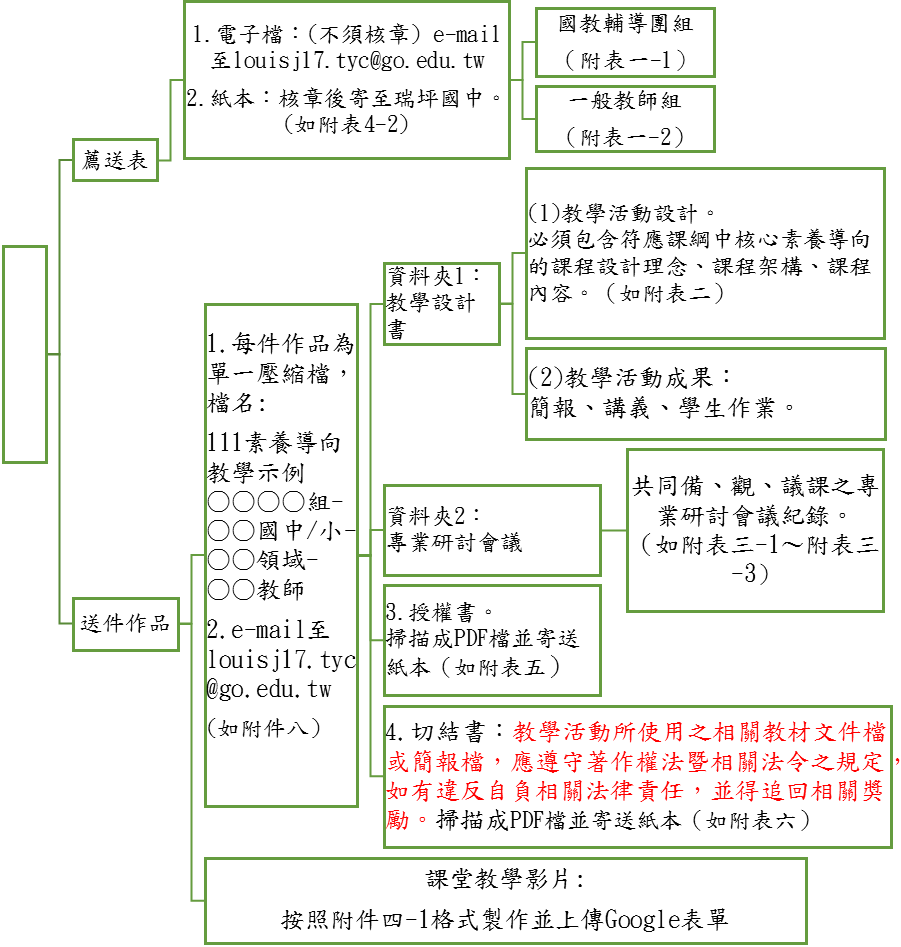 (三)審查標準：1.「國教輔導團團員組」及「一般教師組」兩組作品分開審查。2.作品審查分數高於90分列為特優，86分~90分列為優等，80分~85分列為甲等。各獎項未達標準者，得從缺。3.獎項、錄取名額及獎勵方式：4.獲特優獎項人員將聘為本市「素養導向優良教學示例」之講師，得接受邀請至各校進行分享，其作品將置於輔導團網站、Youtube頻道、學習吧桃園專區、本市智慧共備系統(智學吧)及停課不停學等相關平台使用，供各校教師教學運用推廣。(四)審查方式：評審標準表(如附表七)。   1.一般教師組：    (1)初審：依領域/議題/（主題）跨領域別，由該領域/議題/（主題）跨領域別具課程與教學專長學者、專家審理。（初審結果作為薦送複審之參考）    (2)複審：具課程與教學專長、學者專家審理。   2.國教輔導團組：    (1)初審：具課程與教學專長學者、專家審理。            （初審結果作為薦送複審之參考）    (2)複審：具課程與教學專長學者、專家審理。(五)送件時間：112年5月18日至112年5月25日，逾期恕不受理。(六)送件地點：瑞坪國中教務處黃郁喬教師              地址：32658桃園市楊梅區瑞坪里文化街535號           聯絡電話：4821468＃213七、經費來源與概算：(一)各校所需經費請自行編列預算。(二)本計畫之經費概算請詳見附件九。(三)由「教育部補助直轄市縣(市)政府精進國民中學及國民小學教師教學專業與課程品質作業要點」補助及「桃園市政府教育局地方教育發展基金」相關預算補助支應。八、預期成效：（一）校內教師踴躍參與共同備課、觀課與議課的專業發展歷程。（二）每校提出至少一份素養導向課程教學教案。（三）參賽教案與影片運用資訊科技化媒材進行素養導向課程教學。（四）教師能發展素養導向與主題式教學方案。（五）學生多元評量涵蓋「自主行動」、「溝通互動」、「社會參與」核心素養之一。九、成效評估之實施：十、獎勵：(一)各校教學活動資料送審件數至少1件(不含輔導員) ，所送資料缺漏者及不符者，不列入送件數計算。1.送件數3-5件，每校核予2人嘉獎1次。2.送件數6-8件，每校核予4人嘉獎1次。3.送件數9件(含)以上，每校核予6人嘉獎1次。(二)本案工作人員依據「公立高級中等以下學校校長成績考核辦法」、「公立高級中等以下學校教師成績考核辦法」及「桃園市市立各級學校及幼兒園教職員獎懲要點」規定，共核予9人嘉獎1次，獎狀依實際表現優良者核實頒發。十一、本計畫陳市府教育局核准後實施，如有未盡事宜，得另行補充修正。附表一─1：桃園市111學年度國教輔導團國中/小            領域/議題/（主題）跨領域別輔導小組國民中小學教師素養導向優良教學示例評選薦送表※111學年度主題：請參閱『附件十』111學年度徵集主題專任輔導員：                 召集校長：                  附表一─2：桃園市111學年度一般教師組○○區○○國民○學國民中小學教師素養導向優良教學示例評選薦送表※111學年度主題：請參閱『附件十』111學年度徵集主題教學組長：                 教務主任：                  校長：附表二桃園市111學年度國民中小學教師素養導向優良教學示例評選課程活動設計（以主題式繳件，各領域、議題及跨領域可依所需逕行修改）壹、課程設計理念貳、課程架構 (含主題、活動、目標、學習對象年級、學習活動名稱、評量等，以及這些要素的關係)參、課程內容（黃色區塊為議題課程設計需填寫）(以主題式呈現完整教案為佳)附表三－1桃園市111學年度    國民   學        領域/議題/（主題）跨領域共同備課紀錄表(本表不敷使用，可自行複製。)附表三－2桃園市111學年度    國民   學      領域/議題/（主題）跨領域教師教學觀察表(觀課表) 附表三－3：桃園市111學年度    國民   學      領域/議題/跨領域共同議課專業研討會會議紀錄壹、會議時間：民國    年    月     日（星期  ）上午   時貳、會議地點：        國中/小         會議室(              )參、主    席：                     記    錄：肆、參加人員：如附簽到表(簽到表格式各校自訂)伍、會議紀錄一、主席致詞：二、公開授課(被觀課)教師心得分享報告(請依教學活動設計與評量理念、教學技術運用、課程特色、教學省思、困難點、經驗、心得、檢討改進等各點條列)三、同儕專業回饋與建議：四、臨時動議：陸、散會：   時附件四－1：一、影片製作須知： (一)國小20分鐘/國中30分鐘可供實體與線上教學剪輯影片製作規範：1.影片規格： MP4檔案，畫面寬度高度1920*1080，框架速度30畫面/秒。2.影片開頭，必須呈現教學者名稱、單元名稱、學生年級及課程架構等畫面。3.請實際教學之教師在正式演示畫面出現前，先以30秒至1分鐘左右的時間，說明您的教學目的、策略或重點。4.在演示過程中，請在畫面上適時的加入解釋性字幕。5.剪輯版影片請選擇較高畫質輸出，以呈現清晰畫面。(二)供實體與線上教學剪輯影片，皆須上傳至Google Drive開啟雲端共用連結供評審線上閱覽，影片資料不全或連結網址不完整以致無法觀看，形同棄權，請參賽教師與學校務必再三確認，以免影響權益。(三)請於影片檔名依序載明校名、領域/議題/（主題）跨領域別及教師名稱，說明欄載明與薦送表一致之領域/議題/（主題）跨領域別、版本與冊別、單元名稱。二、使用Google雲端硬碟傳送影片及參賽作品的方法：（一）註冊GOOGLE帳戶並登入雲端硬碟。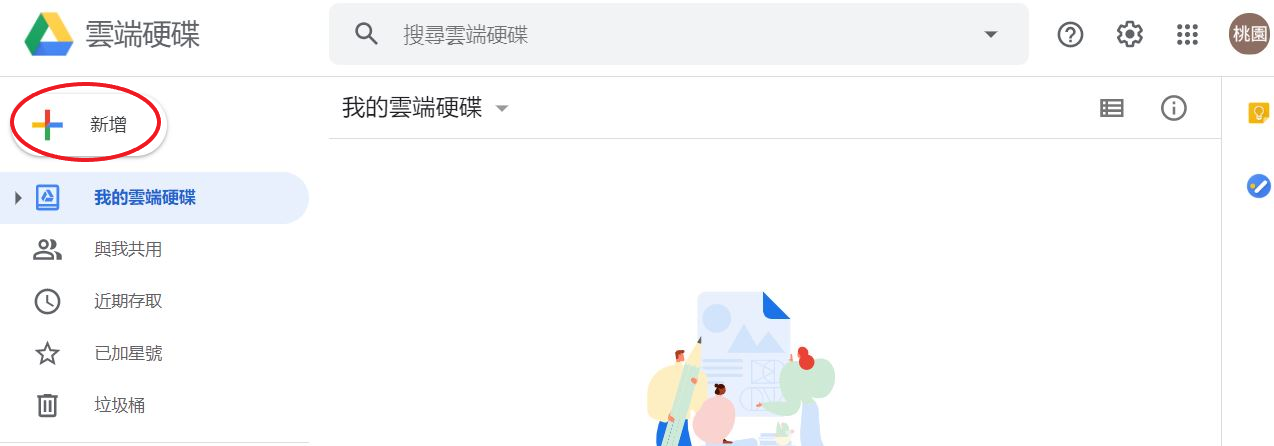 (二) 點擊「新增」並選取「資料夾」輸入資料夾名稱：111學年度國民中小學教師素養導向優良教學示例評選--OO國中/小--OO領域--OOO教師（詳載團隊所有人名）點擊「建立」完成。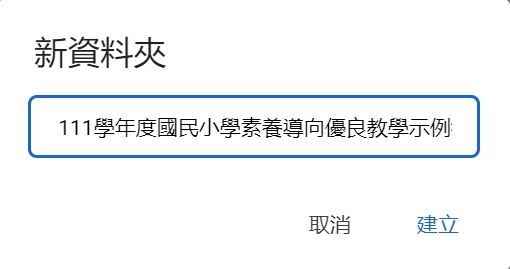 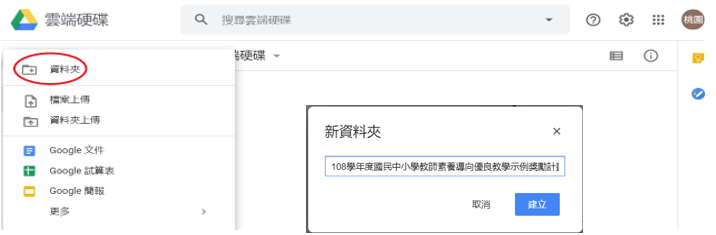 (三) 雙點擊新增之資料夾即可拖曳參賽作品。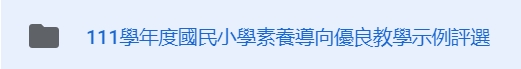 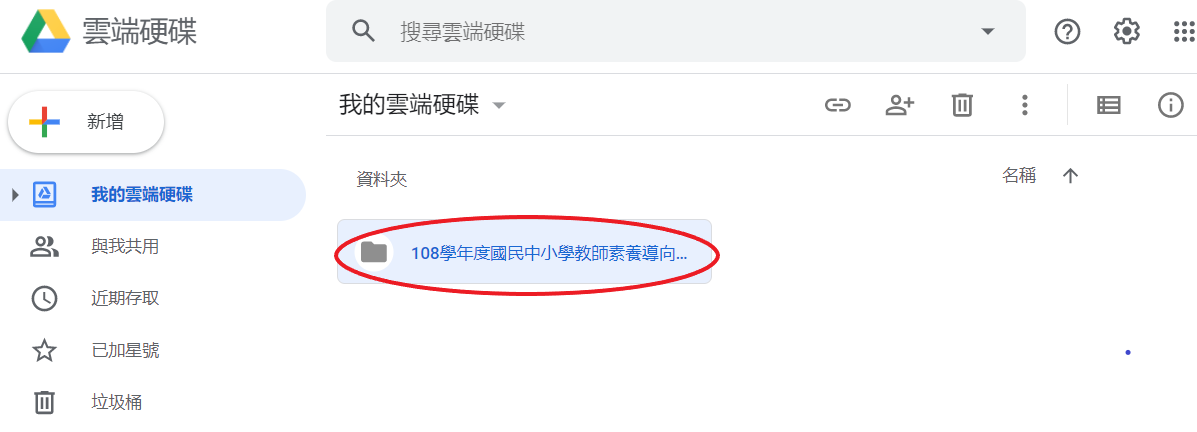 (四) 在上傳成功的影片按右鍵選擇「取得檔案共用連結」。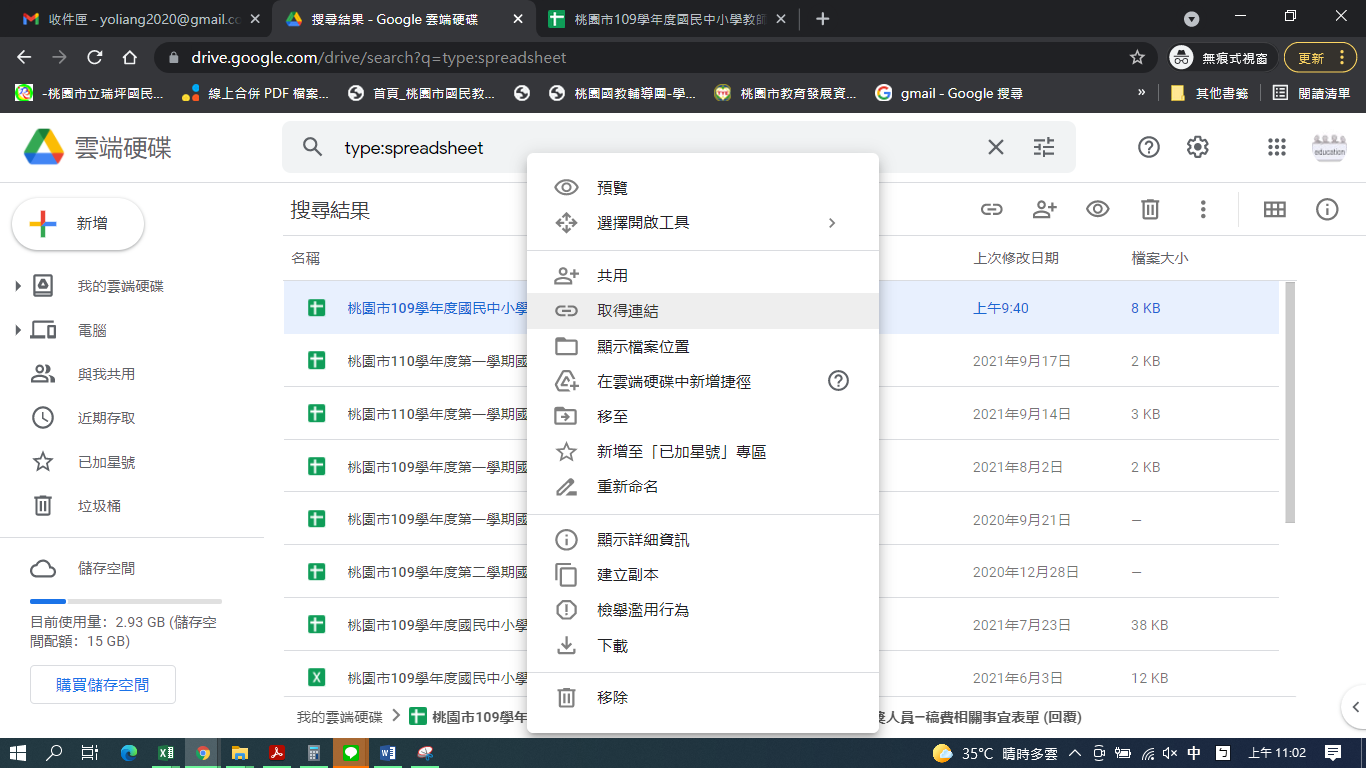 （五）點擊新視窗左下角「限制」改為「知道連結的使用者」。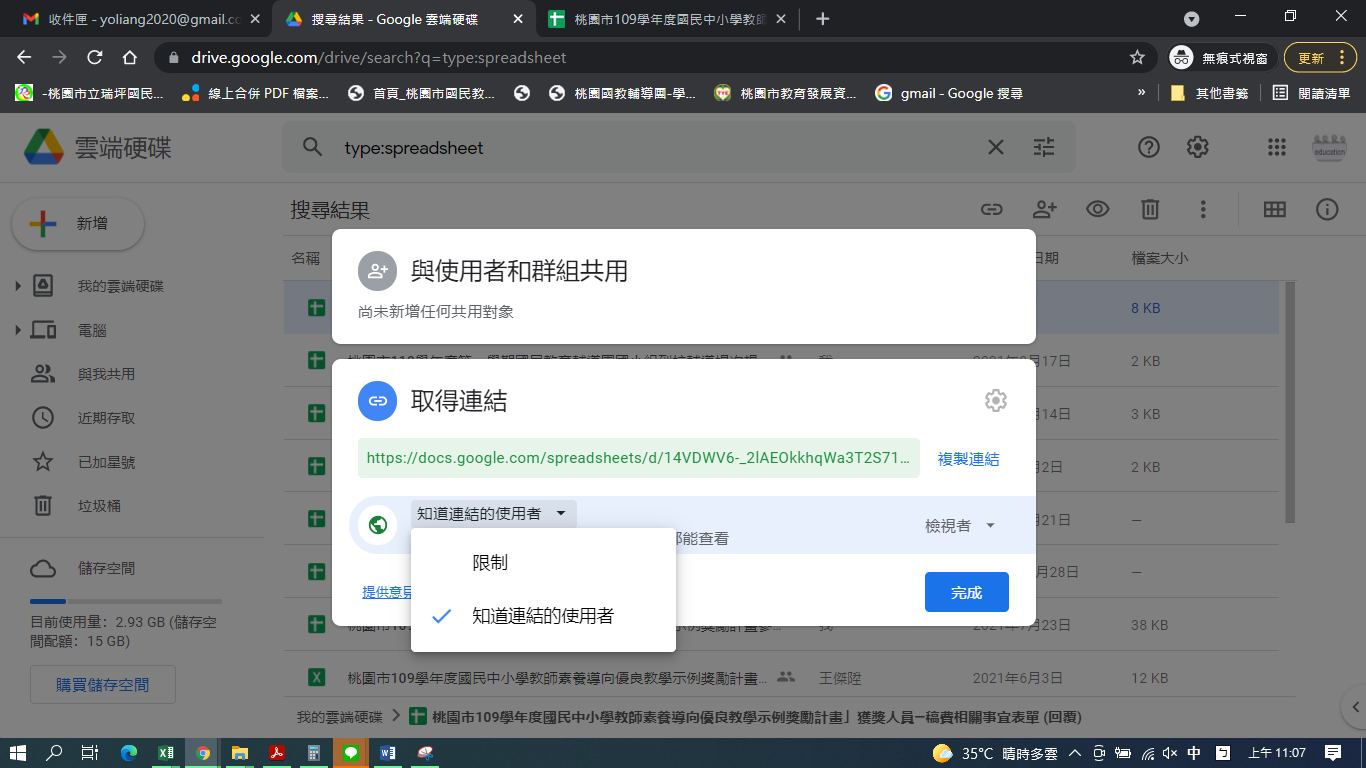 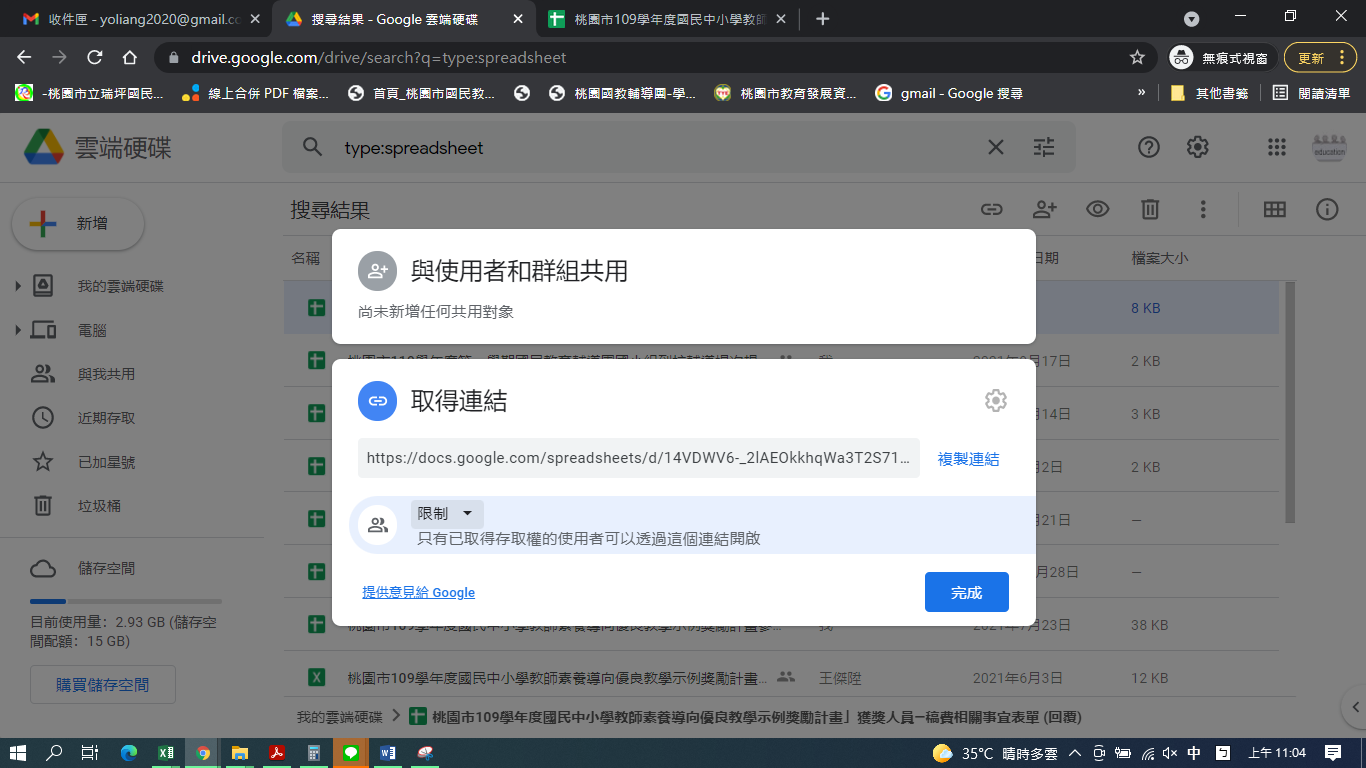 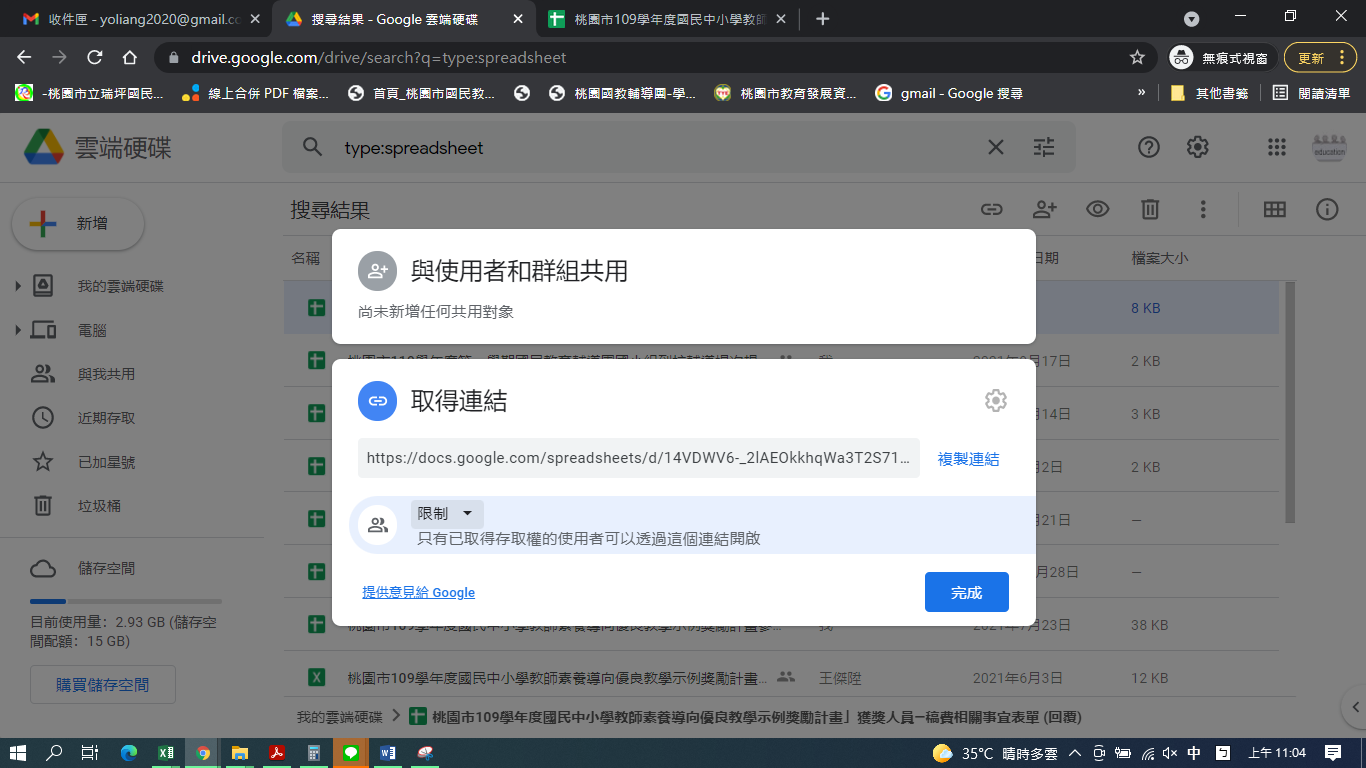 （六）請確認如下圖所示，複製連結並點擊儲存，必須能提供檔案下載之存取權，以資多位評審瀏覽。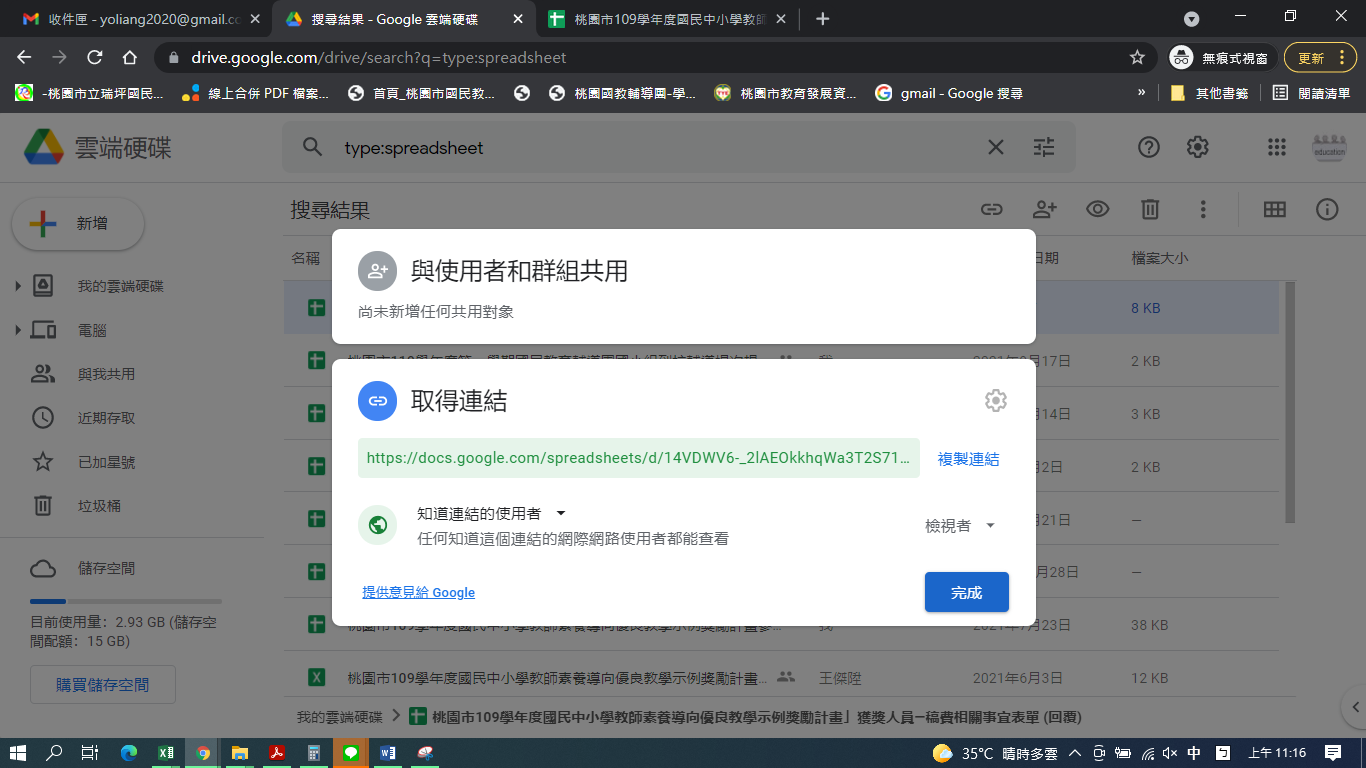 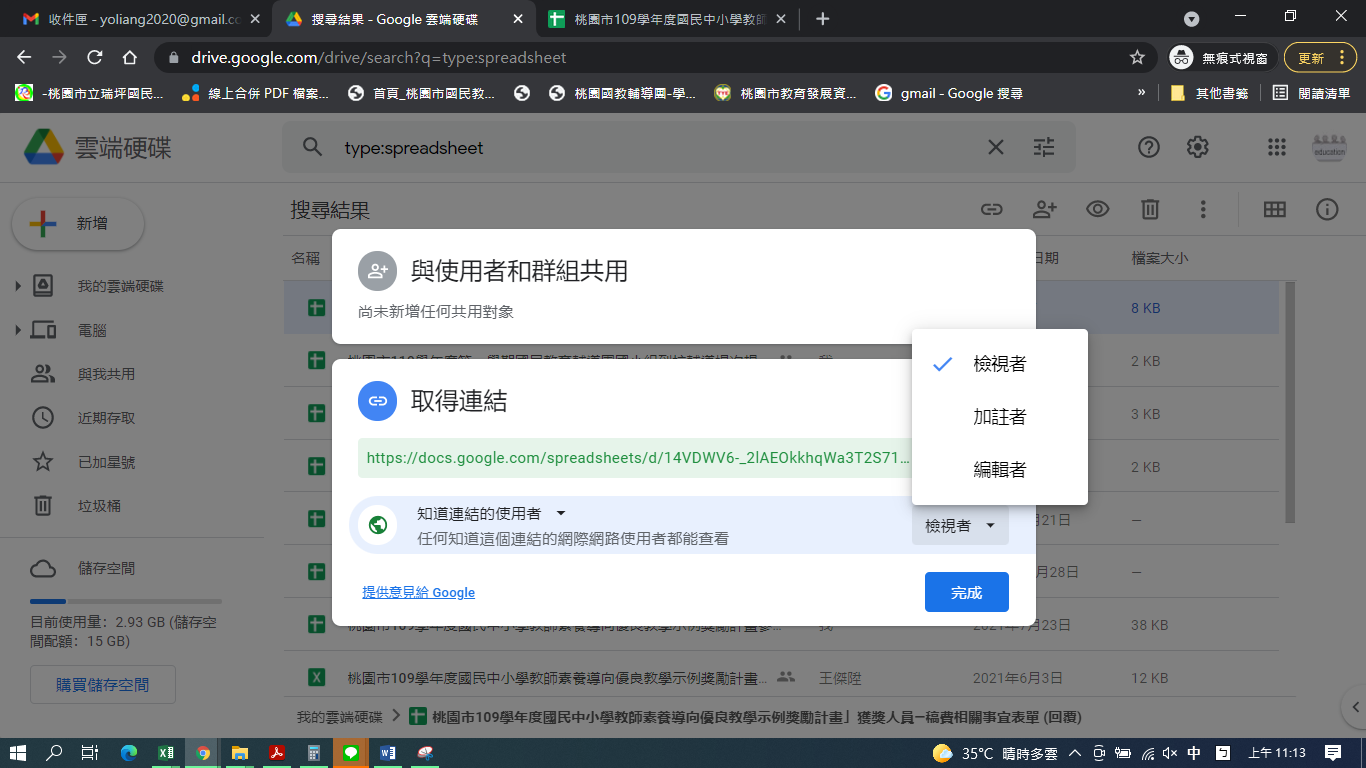  (七) 請登入下列Google表單依序填寫薦送表作品資訊、參賽者適用線上授課後製版影片。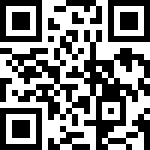 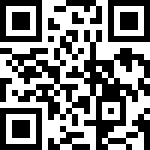 附表四－2附表五：附表六：附表七： 桃園市111學年度國民中小學教師素養導向優良教學示例評選評審標準表附件八參賽作品壓縮檔案資料夾格式說明1.新增資料夾，修改檔名為：111素養導向優良教學示例-組別-校名-領域/議題/（主題）跨領域-教師（群）姓名。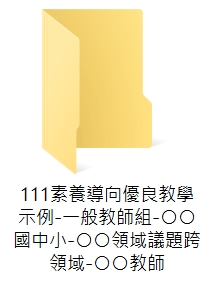 2.開啟資料夾並新增資料夾與檔案如圖所示。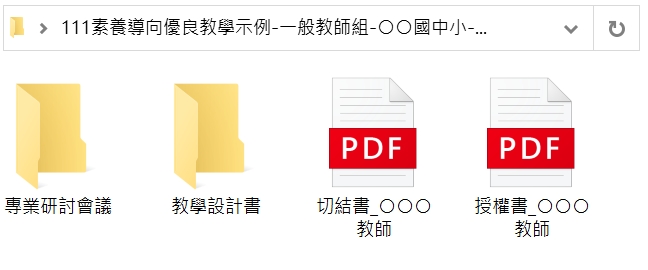 3.「專業研討會議」與「教學設計書」資料夾內含參考資料如圖所示。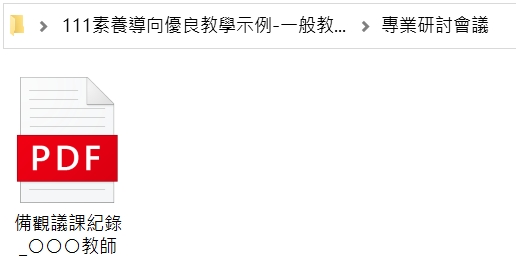 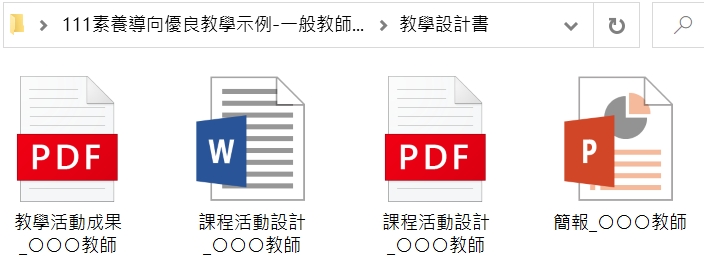 附件十桃園市111學年度精進國民中小學教師教學專業與課程品質整體推動計畫國民中小學教師素養導向優良教學示例評選與分享子項目一  國民中小學教師素養導向優良教學示例評選111學年度徵集主題一、國中二、國小三、議題※【跨領域議題】補充說明1.定義「跨領域素養導向課程」是以解決真實情境問題出發，從現象觀察及議題探究作為學習起點的課程設計。2.教學四大原則整合知識、技能與態度，脈絡化的情境學習、學習歷程方法及策略、實踐力行的表現。3.核對領綱互相連結跨領域結合可以是：領域和領域、領域和議題、議題和議題，務必皆能符應前述兩兩各自之學習表現與學習內容。獎項組別件數獎勵方式備註特優國教輔導團團員組6件該組每人核予嘉獎1次；每組著作分數0.1分、每人獎座1只，撰稿費1020元/千字、教案（含講義、簡報）圖片使用費920元/張，合計最高4000元。由2人合作者，著作分數平分之，稿費亦平分之。特優一般教師組12件該組每人核予嘉獎1次；每組著作分數0.1分、每人獎座1只，撰稿費1020元/千字、教案（含講義、簡報）圖片使用費920元/張，合計最高4000元。由2人合作者，著作分數平分之，稿費亦平分之。優等國教輔導團團員組6件該組每人核予獎狀1張，每人獎座1只，撰稿費1020元/千字、教案（含講義、簡報）圖片使用費920元/張，合計最高3000元。由2人合作者，著作分數平分之，稿費亦平分之。優等一般教師組12件該組每人核予獎狀1張，每人獎座1只，撰稿費1020元/千字、教案（含講義、簡報）圖片使用費920元/張，合計最高3000元。由2人合作者，著作分數平分之，稿費亦平分之。甲等國教輔導團團員組10件該組每人核予獎狀1張。甲等一般教師組20件該組每人核予獎狀1張。預期成效評估方式評估時間預期成效校內教師踴躍參與共同備課、觀課與議課的專業發展歷程。共同備課紀錄表、觀課表、議課研討會紀錄。計畫執行期間。共同備課紀錄表之參加人員人數85%達4人以上。每校提出至少一份素養導向課程教學教案。統計學校核心素養課程與評量教案的送審件數薦送表。計畫執行期間。學校能應用素養導向教案設計策略，產出素養導向教案。參賽教案與影片有運用資訊科技媒材進行課程教學。運用資訊科技媒材完成教學設計。計畫執行期間。教師具備運用資訊科技媒材產出教案與影片的能力。教師能發展素養導向與主題式教學方案。檢視並統計參賽教案內容，符應素養導向與主題式教學。計畫執行期間。完備桃園迷思概念、學生學習動機低落之教案，以利教學相長。學生的多元評量中涵蓋「自主行動」、「溝通互動」、「社會參與」核心素養之一。檢視參賽教案與學生學習成果（含學習單、口說評量及其他形式的作業），進行質性評估。計畫執行期間。教師透過檢視學生學習成果，調整教學策略，精進有效教學歷程。編號領域/議題/跨領域版本及冊別內容111學年度主題學校名稱教師姓名備註1      版     第    冊第  章第  節    名稱：2自編教材          年級名稱：3議題自編教材          年級名稱：4跨領域
（主題/科目）自編教材          年級名稱：5678總合計共         件總合計共         件總合計共         件總合計共         件總合計共         件總合計共         件總合計共         件總合計共         件備註:1.擔任公開授課 (被觀課)教師如已調校，請在備註欄內註明新校名稱。2.若推薦之作品為合作團隊，請將合作人員姓名一併寫在同一件之教師欄內。3.本表填寫完畢請先將本word檔(不須核章)e-mail至louisj17.tyc@go.edu.tw，以利承辦單位彙整成評分表。備註:1.擔任公開授課 (被觀課)教師如已調校，請在備註欄內註明新校名稱。2.若推薦之作品為合作團隊，請將合作人員姓名一併寫在同一件之教師欄內。3.本表填寫完畢請先將本word檔(不須核章)e-mail至louisj17.tyc@go.edu.tw，以利承辦單位彙整成評分表。備註:1.擔任公開授課 (被觀課)教師如已調校，請在備註欄內註明新校名稱。2.若推薦之作品為合作團隊，請將合作人員姓名一併寫在同一件之教師欄內。3.本表填寫完畢請先將本word檔(不須核章)e-mail至louisj17.tyc@go.edu.tw，以利承辦單位彙整成評分表。備註:1.擔任公開授課 (被觀課)教師如已調校，請在備註欄內註明新校名稱。2.若推薦之作品為合作團隊，請將合作人員姓名一併寫在同一件之教師欄內。3.本表填寫完畢請先將本word檔(不須核章)e-mail至louisj17.tyc@go.edu.tw，以利承辦單位彙整成評分表。備註:1.擔任公開授課 (被觀課)教師如已調校，請在備註欄內註明新校名稱。2.若推薦之作品為合作團隊，請將合作人員姓名一併寫在同一件之教師欄內。3.本表填寫完畢請先將本word檔(不須核章)e-mail至louisj17.tyc@go.edu.tw，以利承辦單位彙整成評分表。備註:1.擔任公開授課 (被觀課)教師如已調校，請在備註欄內註明新校名稱。2.若推薦之作品為合作團隊，請將合作人員姓名一併寫在同一件之教師欄內。3.本表填寫完畢請先將本word檔(不須核章)e-mail至louisj17.tyc@go.edu.tw，以利承辦單位彙整成評分表。備註:1.擔任公開授課 (被觀課)教師如已調校，請在備註欄內註明新校名稱。2.若推薦之作品為合作團隊，請將合作人員姓名一併寫在同一件之教師欄內。3.本表填寫完畢請先將本word檔(不須核章)e-mail至louisj17.tyc@go.edu.tw，以利承辦單位彙整成評分表。備註:1.擔任公開授課 (被觀課)教師如已調校，請在備註欄內註明新校名稱。2.若推薦之作品為合作團隊，請將合作人員姓名一併寫在同一件之教師欄內。3.本表填寫完畢請先將本word檔(不須核章)e-mail至louisj17.tyc@go.edu.tw，以利承辦單位彙整成評分表。編號領域/議題/跨領域版本及冊別內容111學年度主題學校名稱教師姓名備註1      版     第    冊第  章第  節    名稱：2自編教材          年級名稱：3議題自編教材          年級名稱：4跨領域
（主題/科目）自編教材          年級名稱：5678總合計共         件總合計共         件總合計共         件總合計共         件總合計共         件總合計共         件總合計共         件總合計共         件備註:1.擔任公開授課 (被觀課)教師如已調校，請在備註欄內註明新校名稱。2.若推薦之作品為合作團隊，請將合作人員姓名一併寫在同一件之教師欄內。3.本表填寫完畢請先將本word檔(不須核章)e-mail至 louisj17.tyc@go.edu.tw，以利承辦單位彙整成各領域的評分表。備註:1.擔任公開授課 (被觀課)教師如已調校，請在備註欄內註明新校名稱。2.若推薦之作品為合作團隊，請將合作人員姓名一併寫在同一件之教師欄內。3.本表填寫完畢請先將本word檔(不須核章)e-mail至 louisj17.tyc@go.edu.tw，以利承辦單位彙整成各領域的評分表。備註:1.擔任公開授課 (被觀課)教師如已調校，請在備註欄內註明新校名稱。2.若推薦之作品為合作團隊，請將合作人員姓名一併寫在同一件之教師欄內。3.本表填寫完畢請先將本word檔(不須核章)e-mail至 louisj17.tyc@go.edu.tw，以利承辦單位彙整成各領域的評分表。備註:1.擔任公開授課 (被觀課)教師如已調校，請在備註欄內註明新校名稱。2.若推薦之作品為合作團隊，請將合作人員姓名一併寫在同一件之教師欄內。3.本表填寫完畢請先將本word檔(不須核章)e-mail至 louisj17.tyc@go.edu.tw，以利承辦單位彙整成各領域的評分表。備註:1.擔任公開授課 (被觀課)教師如已調校，請在備註欄內註明新校名稱。2.若推薦之作品為合作團隊，請將合作人員姓名一併寫在同一件之教師欄內。3.本表填寫完畢請先將本word檔(不須核章)e-mail至 louisj17.tyc@go.edu.tw，以利承辦單位彙整成各領域的評分表。備註:1.擔任公開授課 (被觀課)教師如已調校，請在備註欄內註明新校名稱。2.若推薦之作品為合作團隊，請將合作人員姓名一併寫在同一件之教師欄內。3.本表填寫完畢請先將本word檔(不須核章)e-mail至 louisj17.tyc@go.edu.tw，以利承辦單位彙整成各領域的評分表。備註:1.擔任公開授課 (被觀課)教師如已調校，請在備註欄內註明新校名稱。2.若推薦之作品為合作團隊，請將合作人員姓名一併寫在同一件之教師欄內。3.本表填寫完畢請先將本word檔(不須核章)e-mail至 louisj17.tyc@go.edu.tw，以利承辦單位彙整成各領域的評分表。備註:1.擔任公開授課 (被觀課)教師如已調校，請在備註欄內註明新校名稱。2.若推薦之作品為合作團隊，請將合作人員姓名一併寫在同一件之教師欄內。3.本表填寫完畢請先將本word檔(不須核章)e-mail至 louisj17.tyc@go.edu.tw，以利承辦單位彙整成各領域的評分表。主題/單元名稱主題/單元名稱設計者設計者實施年級實施年級節數節數共    節，       分鐘共    節，       分鐘共    節，       分鐘課程類型課程類型□主題式課程□融入ˍˍˍˍ領域□跨ˍˍˍˍˍ領域□主題式課程□融入ˍˍˍˍ領域□跨ˍˍˍˍˍ領域課程實施時間課程實施時間□（跨）領域/（主題）科目□校訂必修/選修□彈性學習課程/時間□（跨）領域/（主題）科目□校訂必修/選修□彈性學習課程/時間□（跨）領域/（主題）科目□校訂必修/選修□彈性學習課程/時間總綱核心素養總綱核心素養領域學習重點核心素養議題核心素養領域學習重點學習表現議題學習主題領域學習重點學習內容議題實質內涵學習目標學習目標教學策略教學策略教材來源教材來源教學設備/資源教學設備/資源(包含視聽設備、教具、延伸教材、網站、影音資源等)(包含視聽設備、教具、延伸教材、網站、影音資源等)(包含視聽設備、教具、延伸教材、網站、影音資源等)(包含視聽設備、教具、延伸教材、網站、影音資源等)(包含視聽設備、教具、延伸教材、網站、影音資源等)(包含視聽設備、教具、延伸教材、網站、影音資源等)(包含視聽設備、教具、延伸教材、網站、影音資源等)教學活動設計(活動進行步驟)教學活動設計(活動進行步驟)教學活動設計(活動進行步驟)教學活動設計(活動進行步驟)教學活動設計(活動進行步驟)教學活動設計(活動進行步驟)教學活動設計(活動進行步驟)教學活動設計(活動進行步驟)教學活動設計(活動進行步驟)教學內容及實施方式教學內容及實施方式教學內容及實施方式教學內容及實施方式教學內容及實施方式教學內容及實施方式教學內容及實施方式時間評量參考資料參考資料參考資料實施歷程實施歷程實施歷程實施省思實施省思實施省思領域：　　　　　　　　　　領域：　　　　　　　　　　年級：　　　　　　　　　　　　年級：　　　　　　　　　　　　年級：　　　　　　　　　　　　日期1.   年   月   日 (   :   ～   :   )2.   年   月   日 (   :   ～   :   )3.   年   月   日 (   :   ～   :   )1.   年   月   日 (   :   ～   :   )2.   年   月   日 (   :   ～   :   )3.   年   月   日 (   :   ～   :   )地點1.                   2.                   3.                   參加人員簽名內容概要：內容概要：內容概要：內容概要：內容概要：授課教師觀課伙伴學校：           姓名：             學校：           姓名：             教學科目單元名稱教學班級觀課日期軼事紀錄表軼事紀錄表軼事紀錄表軼事紀錄表軼事紀錄表時間教學流程/教學活動或事件紀錄〈學生學習情形〉教學流程/教學活動或事件紀錄〈學生學習情形〉教學流程/教學活動或事件紀錄〈學生學習情形〉教學流程/教學活動或事件紀錄〈學生學習情形〉觀察者的回饋觀察者的回饋觀察者的回饋觀察者的回饋觀察者的回饋值得學習的地方值得學習的地方值得學習的地方值得學習的地方我的感想或建議掛號瑞坪國中黃郁喬教師收32658郵票黏貼處瑞坪國中黃郁喬教師收32658郵票黏貼處瑞坪國中黃郁喬教師收桃園市楊梅區文化街535號桃園市111學年度國民中小學教師素養導向優良教學示例評選送件用資料袋參賽組別：□國教輔導團組(共   組參賽)□一般教師組(共   組參賽)寄送學校：寄送地址：聯絡人：                  聯絡電話：瑞坪國中黃郁喬教師收桃園市楊梅區文化街535號左列各項送件前請審慎核對：核章紙本薦送表壹份（附表一）紙本授權書壹份（附表五）紙本切結書壹份（附表六）影片連結填報Google表單      https://reurl.cc/Dd5QzR參賽作品與薦送表電子檔已傳送至louisj17.tyc@go.edu.tw瑞坪國中黃郁喬教師收桃園市楊梅區文化街535號授  權  書本人（團隊）參加桃園市111學年度「國民中小學教師素養導向優良教學示例評選」，同意將公開授課之作品（包含教材資料、引用參考資料），授權桃園市政府教育局享有使用權，得以運用至各領域/議題/（主題）跨領域輔導小組宣導、發表、推廣及辦理研習之用（含上傳至本市教育局-智慧共備系統、節錄頁面、網路研習及相關平台等），提供各級學校教學連結之參考，不必另外支付本人（團隊）酬勞或提供補償。作者（團隊代表人）簽章：中華民國112年       月       日切  結  書立切結書人__________參加桃園市111學年度「國民中小學教師素養導向優良教學示例評選」競賽，除願遵守本計畫各項規定，並聲明下列事項：本人所有教材內容均依法律規定，絕無侵害他人智慧財產權情事。若有違反侵害他人著作權、專利權及其他智慧財產權之情事，本人願自負所有法律責任，並得被追回相關獎勵。作者（團隊代表人）簽章：中華民國112年       月       日影片規格電腦可以正常播放(如：WMV檔MP4格式)一、送件資料內容品質(30%)參考指標1、教案(10%)內容注重教、學、評量三面向之整合度2、會議紀錄(10%)備、觀、議課專業研討呈現對教學主題之深度探討3、影片品質(5%)教學觀摩影片品質優良、畫面清晰、聲音清楚4、適用線上授課後製      (5%)輔以解釋性字幕說明，能凸顯教學理念、技巧或特色二、教學品質(70%)參考指標1、精熟任教學科領域知識(10%)1-1正確掌握任教單元的教材內容1、精熟任教學科領域知識(10%)1-2有效連結學生的新舊知識1、精熟任教學科領域知識(10%)1-3結合學生的生活經驗   2、清楚呈現教材內容(15%)2-1有組織條理呈現課程目標及學習重點2、清楚呈現教材內容(15%)2-2教學活動設計融入核心素養及相關議題2、清楚呈現教材內容(15%)2-3正確而清楚講解重要概念、原則或技能2、清楚呈現教材內容(15%)2-4運用合適的學習策略以增進理解2、清楚呈現教材內容(15%)2-5提供適當的練習以熟練學習重點2、清楚呈現教材內容(15%)2-6澄清迷思概念，易錯誤類型；澄清價值觀，引導學生正確概念2、清楚呈現教材內容(15%)2-7設計學習情境啟發學生思考與討論(小組討論、發表)2、清楚呈現教材內容(15%)2-8完成每個學習活動後，適時歸納總結學習重點3、運用有效教學技巧(15%)3-1引發並維持學生學習動機3、運用有效教學技巧(15%)3-2善於運用教學活動及教學策略3、運用有效教學技巧(15%)3-3教學活動的轉換與銜接能順暢進行3、運用有效教學技巧(15%)3-4有效掌握教學節奏和時間3、運用有效教學技巧(15%)3-5善用問答技巧（如提問、候答、傾聽、澄清、提示、轉問、深究、回應、兼顧不同層次問題、兼顧高低成就學生的反應等）3、運用有效教學技巧(15%)3-6使用教學設備及資源有助於學生學習（含教具、圖片、補充材料、網路資源；宜大小適中、符合需求、內容正確）3、運用有效教學技巧(15%)3-7根據學生個別差異調整教學（含個人或小組指導）4、善於運用多元學習評量(10%)4-1適時檢視學生的學習情形（包括口頭或紙筆方式）4、善於運用多元學習評量(10%)4-2依據實際需要選擇適切的評量方式（測驗或家庭作業）4、善於運用多元學習評量(10%)4-3根據學生學習狀況或評量結果調整教學5、應用良好溝通技巧(10%)5-1板書正確、工整有條理5、應用良好溝通技巧(10%)5-2口語清晰、音量適中5、應用良好溝通技巧(10%)5-3教室走動或教師眼神能關照學生5、應用良好溝通技巧(10%)5-4師生互動良好6、學生學習情況   (10%)6-1學生能於課堂中與教師對話、討論、分享與表達。6、學生學習情況   (10%)6-2學生學習結果能符應學習目標。領域主題領域主題語文領域(國語文)1.文言文閱讀理解策略2.古文今讀3.各文本表述、文體的閱讀理解策略語文領域(本土語文)憶起說母語語文領域(英語文)全英教學數學領域1.坐標幾何2.函數3.數與量自然科學領域【理化】1.物質的組成與特性2.能量的形式、轉換及流動3.物質的結構與功能4.物質系統5.物質的反應、平衡及製造6.自然界的現象與交互作用【生物】1.生物體的構造與功能2.演化與延續3.生物與環境【地科】1.地球環境2.地球的歷史3.變動的地球·探究與實作的彈性課程社會領域【歷史】1.日本帝國時期的臺灣2.當代臺灣3.現代國家的興起4.當代東亞的局勢5.近代世界的變革6.現代世界的發展【地理】1.臺灣的地形與海域2.臺灣產業發展3.大洋洲與兩極地區4.南亞5.歐洲6.臺灣地名文化 【公民】1.公民身分認同及社群--權力、權利與責任2.社會生活的組織及制度--法律的位階、制度與適用--憲法與人權保障  --干涉、給付行政與救濟   --犯罪與刑罰   --民事權利的保障與限制3.社會的運作、治理及參與實踐--政治參與--勞動參與  4.民主社會的理想及現實  --多元文化--全球關連 健康與體育領域1.身心健康與疾病預防2.安全生活與運動防護3.群體健康與運動參與4.表現類型運動藝術領域以美感生活為主軸綜合活動領域1.自我與生涯發展--自主學習與管理2.生活經營與創新--團體合作與領導3.社會與環境關懷--社會關懷與服務科技領域【資訊科技】1.系統平台2.資訊科技與人類社會為原則                  【生活科技】1.科技的應用2.科技與社會為原則領域主題領域主題語文領域(國語文)1.閱讀
2.寫作
3.聆聽及口語表達語文領域(本土語文)【閩南語】1.生活的環境2.進步的科技3.環保大代誌【客家語】1.健康的生活2.便利的生活3.科技新朋友【原住民語】1.生活的環境2.進步的科技3.做環保語文領域(英語文)1.單字與句型教學2.發音與聽力教學3.對話或戲劇教學數學領域【一年級】1. 100以內的數2.幾月幾日星期幾【二年級】1.乘與加減兩步驟解題2.分裝與平分【三年級】1.數線2.圓和角【四年級】1.三角形2.分數【五年級】1.平面圖形2.比率與百分率【六年級】1.規律問題2.基準量與比較量自然科學領域1.科學與生活2.資源與永續性3.構造與功能社會領域1.全球關聯2.生產與消費3.歷史的變遷健康與體育領域1.健康飲食2.身體律動藝術領域以美感生活為主軸綜合活動領域1.自我與生涯發展2.生活經營與創新3.社會與環境關懷生活課程1.自然2.遊戲和玩具3.色彩4.環境5.節慶議題主題議題主題海洋教育議題1.守護海洋2.食魚教育3.減塑行動人權教育議題1.友善校園--反霸凌--反黑幫--反毒品2.兒童權利公約教案設計性平教育議題1.情感教育2.身體自主權的尊重3.性別權力關係與互動跨領域議題1.【SDGS以經濟成長為主軸】--終結飢餓--人人可負擔的永續能源--良好工作及經濟成長--工業化、創新及基礎建設--負責任的生產消費循環--全球夥伴關係2.校本跨領域課程